Зверніть увагу на необхідне заповнення клітинки для відповіді. Якщо в завданні вимагається відкрити дужки та вписати необхідну часову форму 2 чи 3 дієслів, то ваш варіант відповіді вписується в один бокс через кому. ВАЖЛИВО! Слово на початку речення пишемо з великої літери, у решті випадків – з малої. В заперечених реченнях всі слова пишемо окремо: do not go, is not working, will not show і т.д.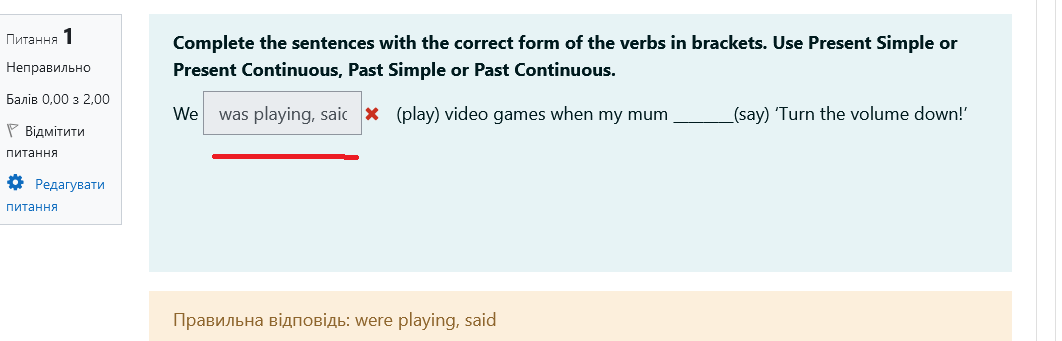 